Mini task 3 – restaurant conversation scaffoldWork in groups of 3 to create the script for a conversation about eating out.Use slides 5–7 from the ‘Sentence builders and conversation scaffolds’ resource [PPTX 350 KB].Include the following in your conversation:greeting your friend(s) and the server appropriatelyasking and responding to questions about personal preferences including one food or drink that you like, one food or drink that you do not like and one food or drink that you have not triedadjectives to describe the food or drink to justify your preferences, including what you think it would be like if you have not tried itthe conjunctions porque (because), pero (but) and y (and)a comparison between items on the menuappropriate language to order items from a menuan adverb to express how frequently you drink or eat an item.When you have finished, swap the text of your conversation with another pair or group, and use the 4-square criteria to provide peer feedback to them.Sample conversation starterStudent A: ¡ Hola [name], ¿cómo estás?Student B: Hola [name], bien gracias. Y tú ¿qué tal?Student A: Mas o menos.Student C: Buenas tardes señoritas.Student A: Buenas tardes señor.Student C: ¿Qué quiere para comer?Student A: No sé. ¿Te gustan las gambas al ajillo [name]?Student B: Sí, me gustan mucho, son sabrosas. ¿Y tú?Student A: No me gustan nada porque son bastante picantes. Para comer me gustaría la paella, es rica.Student B: Pues, nunca he probado la paella. Me parece salada. De primer plato me gustaría comer una ensalada y de segundo plato una tortilla de patatas.Student C: ¿Y para beber?Student B: A ver, para beber me gustaría un zumo de naranja. ¿Te gusta el zumo de naranja?Student A: ¡No me gusta nada! Es demasiado amargo. Siempre bebo agua.Student C: ¿Y de primer plato señorita?Student A: De primer plato, me gustaría las albóndigas.Student B: Nunca he probado las albóndigas, me parecen sabrosas.Student A: Las albóndigas son más ricas que la paella.Student B: Sí, pero ¡la paella es más cara que las albóndigas!4-square criteria© State of New South Wales (Department of Education), 2023The copyright material published in this resource is subject to the Copyright Act 1968 (Cth) and is owned by the NSW Department of Education or, where indicated, by a party other than the NSW Department of Education (third-party material).Copyright material available in this resource and owned by the NSW Department of Education is licensed under a Creative Commons Attribution 4.0 International (CC BY 4.0) license.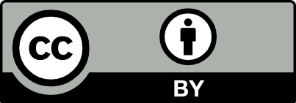 This license allows you to share and adapt the material for any purpose, even commercially.Attribution should be given to © State of New South Wales (Department of Education), 2023.Material in this resource not available under a Creative Commons license:the NSW Department of Education logo, other logos and trademark-protected materialmaterial owned by a third party that has been reproduced with permission. You will need to obtain permission from the third party to reuse its material.Links to third-party material and websitesPlease note that the provided (reading/viewing material/list/links/texts) are a suggestion only and implies no endorsement, by the New South Wales Department of Education, of any author, publisher, or book title. School principals and teachers are best placed to assess the suitability of resources that would complement the curriculum and reflect the needs and interests of their students.If you use the links provided in this document to access a third-party's website, you acknowledge that the terms of use, including licence terms set out on the third-party's website apply to the use which may be made of the materials on that third-party website or where permitted by the Copyright Act 1968 (Cth). The department accepts no responsibility for content on third-party websites.Gender and verbHas the correct article been used for each noun? (el/la/los/las)Has the correct form of the verb been used? (como/comes/comer/bebo/bebes/beber)ContentAre the following included:an appropriate greeting for your friend(s) and the serveran exchange of information about a food or drink you like or do not like, with reasonsa food or drink you do not know with a likely descriptiona comparison between at least 2 items from the menuan order of at least 2 foods and one drink per personconversation fillersan adverb to express how frequently you eat or drink an item.ConjunctionsDoes the text include all 3 conjunctions (y, pero, porque)AdjectivesHas a range of adjectives been used?Do the adjectives agree with the nouns they describe?